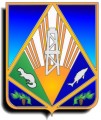 Комитет экономической политики администрации Ханты-Мансийского районаМЕТОДИЧЕСКОЕ ПОСОБИЕ О МАТЕРИАЛЬНОЙ ОТВЕТСТВЕННОСТИ СТОРОН ТРУДОВОГО ДОГОВОРА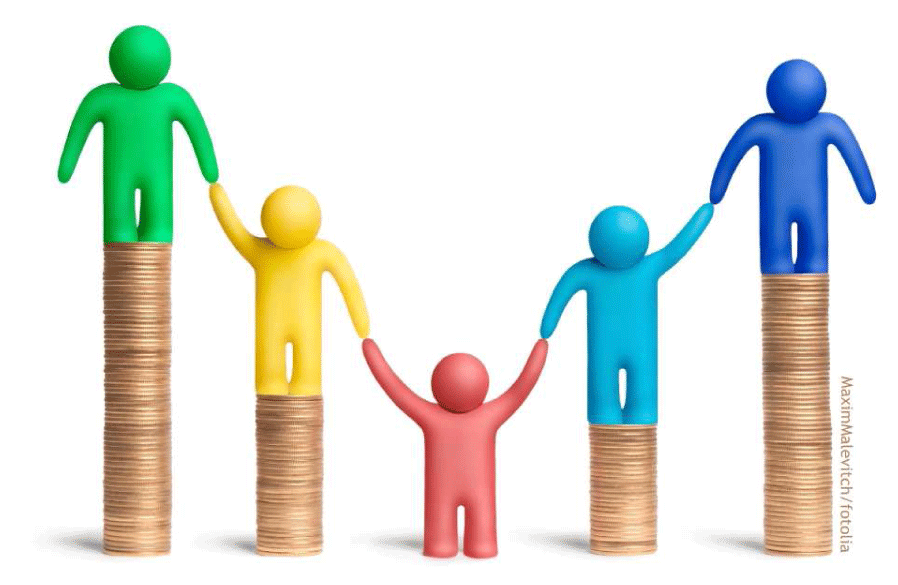 г. Ханты-Мансийск 2016ВведениеОбщий принцип договорного права, который положен в основу трудовых отношений, состоит в возложении на каждую из сторон договора ответственности за имущественный вред, причиненный другой стороне неисполнением или ненадлежащим исполнением стороной своих договорных обязанностей.Обязанность сторон трудового договора соблюдать условия этого договора, является одним из основных принципов трудового права (ст. 2 Трудового кодекса РФ, далее – ТК РФ). Реализация взаимных прав и обязанностей сторон трудового договора обеспечивается (в случае их нарушения) мерами ответственности.Материальная ответственность сторонМатериальная ответственность сторон трудового договора выражается в возложении законом на каждую сторону обязанности возместить ущерб, причиненный другой стороне неисполнением или ненадлежащим исполнением обязанностей, вытекающих из трудового договора.Материальная ответственность – один из способов защиты права собственности работодателя и работника. По трудовому праву материальная ответственность и работника, и работодателя является одним из видов юридической ответственности как санкция за трудовое правонарушение. Она отличается от материальной ответственности по гражданскому праву субъектами ответственности, ее условиями, а также размерами возмещения работником ущерба, которые в большинстве случаев возможны лишь в пределах среднемесячного его заработка.Значение материальной ответственности работника за ущерб, причиненный производству:частично или полностью возмещает ущерб, нанесенный работником производству;оказывает воспитательно-дисциплинирующее воздействие на работника по соблюдению им одной из основных трудовых обязанностей, предусмотренных ст.21 ТК РФ,– более бережному отношению к имуществу производства;предусмотренные законодательством правила возмещения работником ущерба охраняют в то же время его заработную плату от чрезмерных и незаконных удержаний.Значение материальной ответственности работодателя за вред, причиненный работнику:способствует более тщательному соблюдению работодателем, его администрацией трудового законодательства об охране труда и о трудовом договоре, а тем самым и соблюдению права работника на труд и охрану труда;позволяет возместить не только материальный, но и моральный вред, причиненный работнику.В соответствии со ст. 21 ТК РФ в числе основных обязанностей работника установлена обязанность бережно относиться к имуществу работодателя и других работников. Согласно ст. 22 ТК РФ, основной обязанностью работодателя является обязанность возмещать вред, причиненный работникам в связи с исполнением ими трудовых обязанностей, а также компенсировать моральный вред.Кроме того, отношения по возмещению вреда, причиненного жизни и здоровью работников в связи с исполнением ими трудовых обязанностей, регулируются нормами гражданского законодательства (ст. 1084–1094 ГК РФ).Трудовым договором или заключаемыми в письменной форме соглашениями, прилагаемыми к нему, может конкретизироваться материальная ответственность сторон данного договора. Специальное письменное соглашение – это в первую очередь договор о полной материальной ответственности работника за ущерб, причиненный работодателю. Конкретизированы могут быть:объекты, либо ценности, к которым работник имеет непосредственное отношение в процессе труда;обязанности работодателя по созданию работнику условий для сохранности предметов, ценностей;обеспечение сохранности переданного работодателю имущества работника и т.д.Договорная ответственность работодателя перед работником не может быть ниже, а работника перед работодателем – выше, чем это предусмотрено законом (ст. 232 ТК РФ).Расторжение трудового договора после причинения ущерба не влечет за собой освобождения стороны договора от материальной ответственности, предусмотренной трудовым законодательством. В этом случае вопрос о возмещении решается по соглашению сторон или судом (ст. 232 ТК РФ).Требования трудового законодательства о материальной ответственности сторон трудового договора распространяются на них независимо от вида собственности, организационно-правовой формы работодателя, его ведомственной подчиненности, а также того факта, является работодатель юридическим или физическим лицом, поскольку иное не предусмотрено по указанным основаниям.В соответствии со ст. 233 ТК РФ материальная ответственность стороны трудового договора наступает за ущерб, причиненный ею другой стороне договора в результате ее виновного противоправного поведения (действий или бездействия), если иное не предусмотрено законом.Каждая из сторон трудового договора обязана доказать размер причиненного ей ущерба, а также вину причинителя ущерба и причинную связь между поведением причинителя ущерба и наступившими последствиями.В определенных случаях причинитель ущерба должен доказать свою невиновность (например, работник, заключивший договор о полной материальной ответственности).Материальная ответственность работникаМатериальная ответственность работника регулируется ст. 232, 233, 238-250 Трудового кодекса РФ.Отличие материальной ответственность работника от материальной ответственности за вред по гражданскому праву:работник отвечает только за прямой действительный ущерб, нанесенный работодателю, с него не взыскиваются неполученные доходы, как в гражданском праве (например, если работник по небрежности сломал станок, то с него взыскивается лишь стоимость ремонта станка, а не стоимость недополученной за время простоя станка продукции);размер возмещаемого работником ущерба, как правило, ограничивается по отношению к его заработку, чего нет при гражданско-правовой ответственности, где всегда возмещается полная стоимость вреда;удержание с работника ущерба в пределах его среднемесячного заработка производится властью работодателя, чего нет при гражданско-правовой ответственности;работодатель обязан создать для работника необходимые условия для нормальной работы и обеспечения сохранности вверенного ему имущества, чего нет при ответственности по гражданскому праву за причиненный вред. Работодатель вправе отказаться от взыскания ущерба с работника.Работник обязан возместить работодателю причиненный ему прямой действительный ущерб. Неполученные доходы (упущенная выгода) взысканию с работника не подлежат (ст.238 ТК РФ).Под прямым действительным ущербом понимается реальное уменьшение наличного имущества работодателя или ухудшение состояния указанного имущества (в том числе имущества третьих лиц, находящегося у работодателя, если работодатель несет ответственность за сохранность этого имущества), а также необходимость для работодателя произвести затраты либо излишние выплаты на приобретение или восстановление имущества, либо на возмещение ущерба, причиненного работником третьими лицами.За причиненный ущерб работник несет материальную ответственность в пределах своего среднего месячного заработка, если иное не предусмотрено ТК РФ или иными федеральными законами (ст.241 ТК РФ).Условия материальной ответственности работника:его противоправные действия или бездействие, причинившие ущерб;его вина в форме умысла или неосторожности  (форма вины влияет на вид ответственности по некоторому имуществу);наличие причинной связи между виновными противоправными действиями работника и причиненным ущербом.Материальная ответственность работника исключается в случаях:возникновения ущерба вследствие непреодолимой силы;нормального хозяйственного риска;крайней необходимости или необходимой обороны либо неисполнения работодателем обязанности по обеспечению надлежащих условий для хранения имущества, вверенного работнику.Работодатель имеет право с учетом конкретных обстоятельств, при которых был причинен ущерб, полностью или частично отказаться от его взыскания с виновного работника. Собственник имущества организации может ограничить указанное право работодателя в случаях, предусмотренных федеральными законами, иными нормативными правовыми актами РФ, законами и иными нормативными правовыми актами субъектов РФ, нормативными правовыми актами органов местного самоуправления, учредительными документами организации (ст. 240 ТК РФ).Полная материальная ответственность работника состоит в его обязанности возмещать причиненный ущерб в полном размере.Работник может нести материальную ответственность одновременно с дисциплинарной, административной и уголовной.Работники в возрасте до 18 лет в соответствии со ст. 247 ТК РФ несут полную материальную ответственность лишь за умышленное причинение ущерба, за ущерб, причиненный в состоянии алкогольного, наркотического или токсического опьянения, а также за ущерб, причиненный в результате совершения преступления или административного проступка.Материальная ответственность в полном размере причиненного ущерба возлагается на работника в следующих случаях (ст. 243 ТК РФ):когда в соответствии с законодательством на работника возложена материальная ответственность в полном размере за ущерб, причиненный работодателю при исполнении работником трудовых обязанностей;недостачи ценностей, вверенных ему на основании специального письменного договора или полученных им по разовому документу;умышленного причинения ущерба;причинения ущерба в состоянии алкогольного, наркотического или иного токсического опьянения;